Nimenrix® (meningococcal groups A, C, W-135 and Y conjugate vaccine) eModule Series for Healthcare ProfessionalsModule 3 – Knowledge CheckWhat is the estimated number of invasive meningococcal disease cases worldwide per year?At least 50,000At least 500,000At least 1.2 millionAt least 2 millionANSWER___________________	True or false: Across the middle of Africa, there is a belt of countries where rates of invasive meningococcal disease can be high, especially during the wet season (June to December).ANSWER___________________	True or false: Pilgrimages in Saudi Arabia are associated with a high risk of invasive meningococcal disease due to intensely crowded conditions.	ANSWER___________________	True or false: In order to issue visas for pilgrims travelling for the Hajj or Umrah, the Kingdom of Saudi Arabia requires proof of receipt of meningococcal vaccine against N. meningitidis serogroups A, C, W-135 and Y, such as Nimenrix®. 	ANSWER___________________	Select the correct words to complete the statement below:Everyone visiting Saudi Arabia for the Hajj or Umrah should receive a _________ meningococcal vaccine no more than 5 ______ and no less than 10 ____ before arrival. Words:conjugatepolysaccharide daysmonthsyearsTrue or false: The incidence of invasive meningococcal disease is highest in the USA and in Europe during the winter months. 			ANSWER___________________	Which travellers to sub-Saharan Africa are at increased risk of invasive meningococcal disease? Select all that apply Long-stay travellers who have close contact with the local population Healthcare workersThose visiting friends and relativesThose who live or travel ‘rough’ such as backpackersIndividuals with no spleen or poorly functioning spleenIndividuals with certain immune deficiencies (e.g., certain complement deficiencies)				ANSWER___________________	ANSWERSWhat is the estimated number of invasive meningococcal disease cases worldwide per year?At least 50,000At least 500,000At least 1.2 millionAt least 2 millionAnswer: c1True or false: Across the middle of Africa, there is a belt of countries where rates of invasive meningococcal disease can be high, especially during the wet season (June to December).Answer: false1True or false: Pilgrimages in Saudi Arabia are associated with a high risk of invasive meningococcal disease due to intensely crowded conditions.Answer: true2True or false: In order to issue visas for pilgrims travelling for the Hajj or Umrah, the Kingdom of Saudi Arabia requires proof of receipt of meningococcal vaccine against N. meningitidis serogroups A, C, W-135 and Y, such as Nimenrix®.Answer: true2Select the correct words to complete the statement below:Everyone visiting Saudi Arabia for the Hajj or Umrah should receive a _________ meningococcal vaccine no more than 5 ______ and no less than 10 ____ before arrival. Words:conjugatepolysaccharide daysmonthsyearsAnswer: Everyone visiting Saudi Arabia for Hajj or Umrah should receive a conjugate meningococcal vaccine no more than 5 years and no less than 10 days before arrival.2,3True or false: The incidence of invasive meningococcal disease is highest in the USA and in Europe during the winter months. Answer: true4,5  Which travellers to sub-Saharan Africa are at increased risk of invasive meningococcal disease? Select all that apply Long-stay travellers who have close contact with the local population Healthcare workersThose visiting friends and relativesThose who live or travel ‘rough’ such as backpackersIndividuals with no spleen or poorly functioning spleenIndividuals with certain immune deficiencies (e.g., certain complement deficiencies)			Answer: a, b, c, d, e, f2References 1. Jafri RZ, Ali A, Messennier NE, et al. Global epidemiology of invasive meningococcal disease. Populat Health Metr 2013;11:172. Travel Health Pro. Meningococcal disease. Available from: http://travelhealthpro.org.uk/factsheet/42/meningococcal-disease Accessed: June 2021.3. Travel Health Pro. Saudi Arabia. Available from: http://travelhealthpro.org.uk/pdfs/generate/country.php?cnt=191 Accessed: June 2021.4. Harrison LH, Trotter CL, Ramsay ME. Global epidemiology of meningococcal disease. Vaccine 2009; 27(Suppl 2):B51–63.5. Rosenstein NE, Perkins BA, Stephens DS, et al. Meningococcal disease. N Engl J Med 2001;344(18):1378–1388.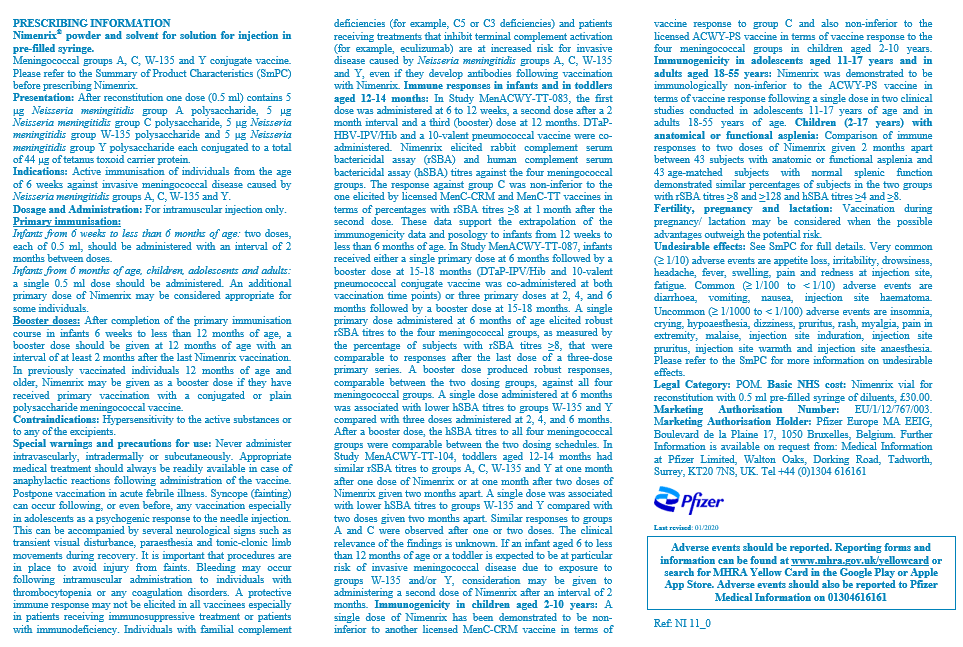 